Załącznik nr 2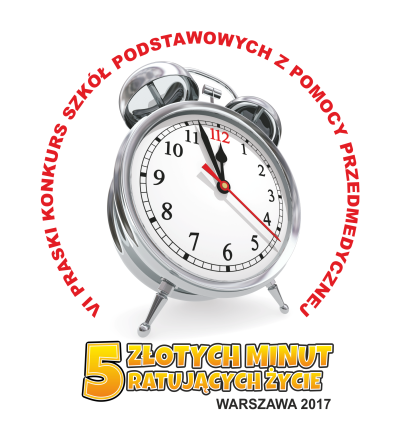 pieczątka szkoły                                                                                                                                       ..........................................										        miejscowość i dataKarta drużynyVI PRASKIEGO KONKURSU SZKÓŁ PODSTAWOWYCH Z POMOCY PRZEDMEDYCZNEJ„Pięć złotych minut”........................................................................................................................................................................................................................................................................................................................................................................................................................(szkoła, numer, imię, adres)rejestruję drużynę w poniższym składzie na VI Praskim Konkursie Szkół Podstawowych z Pomocy Przedmedycznej „Pięć złotych minut”Uczestnicy:*oznacza funkcje kapitana drużynyOpiekun drużyny:.......................................................................                             ............................................................... podpis opiekuna drużyny					podpis organizatora zawodówProsimy o wypełnienie formularza drukowanymi literamiWyrażam zgodę na przetwarzanie moich danych osobowych dla potrzeb niezbędnych do realizacji Konkursu zgodnie z Ustawą z dn. 29.08.97 o Ochronie Danych Osobowych, Dz.U. Nr 133 poz.883Lp.Imię i nazwisko uczniaData i miejsce urodzeniaKlasaNr legitymacji szkolnej1 *23Imię i nazwiskoTelefon kontaktowy